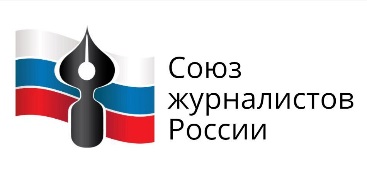 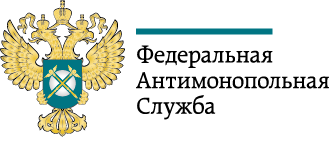 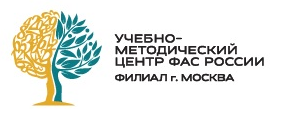 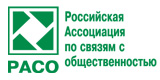 30 ноября состоится семинар для СМИ «Антимонопольное регулирование 2.0. Борьба с картелями. Практика рассмотрения дел о недобросовестной конкуренции»Участие в семинаре позволит повысить профессиональные знания в области антимонопольного законодательства, борьбы с картелями, контроля рекламы и недобросовестной конкуренции, познакомиться с экспертами и задать вопросы спикерам напрямуюФАС России совместно Учебно-методическим центром (УМЦ) ФАС России (филиал, г. Москва) приглашают представителей СМИ на бесплатный семинар «Антимонопольное регулирование 2.0. Борьба с картелями. Практика рассмотрения дел о недобросовестной конкуренции». Союз журналистов России выступает партнером мероприятия.В рамках семинара будут рассмотрены следующие темы:- Антимонопольное регулирование;- Борьба с картелями;- Контроль рекламы и недобросовестной конкуренции.Состоится деловая игра «Экспертный совет по НДК».Экспертами по темам выступят начальники профильных управлений ФАС России.Также в рамках мероприятия состоится награждение финалистов IV Всероссийского конкурса журналистов «Открытый взгляд на конкуренцию».Участие в семинаре позволит повысить профессиональные знания в области антимонопольного законодательства, борьбы с картелями, контроля рекламы и недобросовестной конкуренции, познакомиться с экспертами и задать вопросы спикерам напрямую.Семинар состоится 30 ноября 2018 года по адресу: ул. Садовая-Кудринская, д.11, Зал Коллегии.Начало регистрации: 10:30.Участие в семинаре для представителей редакций СМИ – бесплатное.Просим подтвердить участие до 28 ноября (включительно), прислав ФИО сотрудников СМИ, готовых пройти обучение, на адрес эл.почты: razborova@fas.gov.ruУчастникам семинара будут выданы сертификаты о прохождении образовательного курса от филиала УМЦ ФАС России.Контакты для связи: Вера Старикова-Разборова – 8 (915) 356-0069.